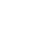 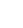 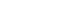 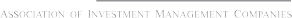 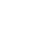 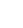 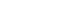 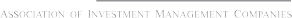 ข้อตกลงและเงื่อนไขของข้อมูลเปรียบเทียบผลการดำเนินงานแบบเปอร์เซ็นต์ไทล์(Disclaimer of Peer group Fund Performance)ผลการดำเนินงานในอดีตของกองทุน มิได้เป็นสิ่งยืนยันถึงผลการดำเนินงานในอนาคตผู้ลงทุนสามารถดูข้อมูลฉบับเต็มได้ที่ www.aimc.or.thผลการดำเนินงานของกองทุนที่การเปรียบเทียบแบ่งตามประเภทกองทุนรวมภายใต้ข้อกำหนดของสมาคมบริษัทจัดการลงทุน โดยกองทุนที่จะถูกเปรียบเทียบผลการดำเนินงานในแต่ละช่วงเวลากับกองทุนประเภทเดียวกันในระดับเปอร์เซ็นต์ไทล์ (Percentiles) ต่างๆ โดยแบ่งออกเป็น 5th Percentile	แสดงผลการดำเนินงานของกองทุนอันดับที่ 5 เปอร์เซ็นต์ไทล์ (Top 5% performance)25th Percentile	แสดงผลการดำเนินงานของกองทุนอันดับที่ 25 เปอร์เซ็นต์ไทล์ (Top 25% performance)50th Percentile	แสดงผลการดำเนินงานของกองทุนอันดับที่ 50 เปอร์เซ็นต์ไทล์ (Median performance)75th Percentile	แสดงผลการดำเนินงานของกองทุนอันดับที่ 75 เปอร์เซ็นต์ไทล์ (Bottom 25% performance)95th Percentile	แสดงผลการดำเนินงานของกองทุนอันดับที่ 95 เปอร์เซ็นต์ไทล์ (Bottom 5% performance)ผลตอบแทนที่มีอายุเกินหนึ่งปีนั้นมีการแสดงเป็นผลตอบแทนต่อปี เมื่อผู้ลงทุนทราบผลตอบแทนของกองทุนที่ลงทุน สามารถนำไปเปรียบเทียบกับเปอร์เซ็นต์ไทล์ตามตาราง จะทราบว่ากองทุนที่ลงทุนนั้นอยู่ในช่วงที่เท่าใดของประเภทกองทุนรวมนั้นAIMC CategoryPeer PercentileReturn (%)Return (%)Return (%)Return (%)Return (%)Return (%)Standard Deviation (%)Standard Deviation (%)Standard Deviation (%)Standard Deviation (%)Standard Deviation (%)Standard Deviation (%)AIMC CategoryPeer Percentile3M6M1Y3Y5Y10Y3M6M1Y3Y5Y10Y5th Percentile15.1917.3224.829.8211.2110.821.841.891.925.176.0315.3725th Percentile12.7613.9717.196.559.559.524.024.975.768.9611.7117.48Aggressive Allocation50th Percentile10.1110.2914.974.917.398.717.926.987.469.5913.0618.9875th Percentile5.356.007.803.546.457.268.687.458.1610.4913.9019.9895th Percentile2.472.542.791.204.335.8210.459.6810.1613.3915.6621.415th Percentile6.397.7716.241.57-0.915.505.577.518.3410.0625th Percentile4.086.0211.59-0.34-2.595.645.747.749.0910.75ASEAN Equity50th Percentile3.242.943.56-2.73-4.695.716.308.8010.0311.6275th Percentile1.570.07-1.03-5.34-6.807.217.259.4710.8912.4895th Percentile-0.90-4.79-9.34-7.42-8.488.888.2810.1811.5713.175th Percentile5.9116.8227.149.3612.352.617.667.048.3710.7610.0317.2025th Percentile5.3114.7223.377.788.532.528.418.399.2311.8210.4718.33Asia Pacific Ex Japan50th Percentile4.1311.8821.195.176.890.2810.199.4710.1312.7512.3519.1175th Percentile3.039.0618.373.704.59-2.1010.6310.0710.9314.9714.0520.4095th Percentile2.676.0611.661.894.28-2.4912.4911.6912.3116.1015.3622.765th Percentile7.717.457.18-27.07-17.1311.2915.5917.8122.9920.7825th Percentile7.496.263.93-27.29-17.4220.6323.0924.3628.4124.18Commodities Energy50th Percentile7.264.060.69-27.54-17.7121.0823.3924.5828.6624.3475th Percentile5.482.90-0.17-27.73-17.9621.2323.8724.7628.8424.5595th Percentile-0.38-2.00-5.76-28.49-21.2822.9126.9627.4029.9925.235th Percentile0.40-0.12-1.292.49-5.073.349.649.249.9212.3114.2717.0425th Percentile0.33-0.33-1.802.05-5.653.3411.099.8710.1812.6814.5517.04Commodities Precious Metals50th Percentile0.23-0.88-2.091.74-5.893.3411.6110.2111.1313.4615.2917.0475th Percentile0.16-3.64-5.771.38-6.133.3412.3810.9211.5813.8915.6217.0495th Percentile-0.56-4.60-7.070.77-6.543.3412.7411.2311.9914.1015.8817.045th Percentile3.434.635.894.264.034.370.870.720.710.600.860.5625th Percentile2.523.254.843.103.553.781.421.171.291.601.731.45Conservative Allocation50th Percentile2.242.903.692.803.183.531.511.271.491.842.022.5475th Percentile1.501.982.792.123.103.011.941.731.802.022.673.7495th Percentile0.711.351.791.431.511.812.352.182.432.293.414.945th Percentile2.183.486.094.314.115.651.811.732.763.704.097.70Emerging Market Bond25th Percentile1.702.342.653.743.995.622.322.364.046.274.928.24Discretionary F/X Hedge or50th Percentile1.011.952.060.673.855.572.903.224.427.535.948.90Unhedge75th Percentile0.161.521.88-2.152.135.523.593.985.899.316.569.5695th Percentile-1.481.12-0.31-2.600.765.485.596.508.3311.017.0510.095th Percentile13.2313.7727.647.246.1710.569.7310.9517.3815.2025th Percentile13.1913.3927.486.985.7410.599.7410.9617.3915.22Energy50th Percentile12.6413.2424.996.425.2110.669.7410.9717.4715.2575th Percentile12.1912.0824.815.844.9110.919.7711.0417.5515.3095th Percentile12.0011.8724.795.534.6710.9610.0311.5417.5615.34AIMC CategoryPeer PercentileReturn (%)Return (%)Return (%)Return (%)Return (%)Return (%)Standard Deviation (%)Standard Deviation (%)Standard Deviation (%)Standard Deviation (%)Standard Deviation (%)Standard Deviation (%)AIMC CategoryPeer Percentile3M6M1Y3Y5Y10Y3M6M1Y3Y5Y10Y5th Percentile20.3524.5629.8011.6912.1112.096.455.736.137.3410.1114.7825th Percentile13.9015.6021.187.4810.4010.587.966.827.529.1812.3517.89Equity General50th Percentile12.2513.9418.095.998.549.388.597.217.919.8813.4219.5575th Percentile10.5010.0215.783.966.928.059.308.358.9110.8414.4420.2295th Percentile6.946.329.471.915.015.1510.529.8410.6913.9415.8121.415th Percentile13.2415.0421.868.0010.7610.628.166.797.609.1911.8820.0525th Percentile12.7214.4220.846.058.729.258.296.857.729.7512.0920.52Equity Large Cap50th Percentile10.9913.1819.825.187.688.598.466.907.9210.5312.3021.0375th Percentile9.3611.2919.144.647.178.118.767.168.0710.9012.9821.2195th Percentile8.838.8214.861.685.447.539.047.388.3611.2914.2621.445th Percentile22.6025.1830.3510.408.327.857.3011.1525th Percentile21.8921.7924.7910.319.549.599.9812.89Equity Small - Mid Cap50th Percentile21.3820.9023.7710.1910.609.9811.5315.0775th Percentile16.3316.1921.207.6111.6511.7211.6315.0895th Percentile9.766.2610.755.5512.8812.0815.9715.105th Percentile8.498.4225.6814.3010.63-0.657.708.928.7111.5410.9019.1425th Percentile6.205.9322.469.339.63-0.898.719.079.1212.0511.5119.21European Equity50th Percentile5.194.5021.087.868.39-1.189.109.399.4212.9612.2719.2975th Percentile4.143.4819.336.597.15-1.479.359.9210.0913.5213.0419.3795th Percentile1.622.7013.263.336.15-1.7110.1310.2711.2615.4813.6519.445th Percentile6.1410.9815.786.5510.072.141.793.003.525.356.249.7525th Percentile2.755.5211.332.974.351.022.963.493.886.516.3512.19Foreign Investment Allocation50th Percentile1.883.868.351.713.49-0.273.583.964.247.587.6513.4275th Percentile1.262.726.620.491.84-1.154.544.924.808.748.7413.9795th Percentile-0.05-0.990.50-0.291.04-1.329.298.938.8910.6710.0914.775th Percentile13.0612.3314.0821.0214.318.927.078.259.415.307.719.3525th Percentile4.643.435.469.396.847.1510.5810.1110.967.639.5511.31Free Hold50th Percentile1.460.260.234.242.514.7115.2513.5514.7011.2214.3113.4975th Percentile-0.78-2.18-3.67-8.15-3.431.6922.0322.1224.7117.9926.5016.3995th Percentile-9.09-6.75-21.73-20.87-11.41-1.4946.0745.4839.5744.0479.3720.105th Percentile2.747.5618.038.158.894.494.716.049.4910.4725th Percentile1.483.629.104.107.426.287.138.4510.7010.71Fund of Property Fund - Foreign50th Percentile-0.161.716.713.905.598.188.089.3210.8011.0075th Percentile-1.080.932.853.764.718.639.3110.7712.0811.4295th Percentile-2.53-2.70-3.861.814.0011.1110.5012.9012.9011.765th Percentile7.808.168.7313.198.073.183.364.286.928.0525th Percentile6.328.015.3210.188.063.213.374.336.938.12Fund of Property Fund - Mixed50th Percentile3.857.444.3610.098.034.093.864.377.258.5275th Percentile3.746.393.7610.007.474.374.384.677.608.5295th Percentile2.646.301.849.447.195.104.465.027.748.53AIMC CategoryPeer PercentileReturn (%)Return (%)Return (%)Return (%)Return (%)Return (%)Standard Deviation (%)Standard Deviation (%)Standard Deviation (%)Standard Deviation (%)Standard Deviation (%)Standard Deviation (%)AIMC CategoryPeer Percentile3M6M1Y3Y5Y	10Y5Y	10Y3M6M1Y3Y5Y	10Y5Y	10Y5th Percentile9.669.772.8412.418.903.603.964.136.207.8325th Percentile7.568.011.4911.998.444.014.034.356.278.13Fund of Property Fund - Thai50th Percentile7.007.33-0.3210.827.874.655.034.937.088.5075th Percentile6.755.78-2.407.967.305.315.275.158.228.8795th Percentile4.925.11-3.396.796.845.656.085.928.879.175th Percentile1.282.786.133.754.385.380.941.091.462.282.403.5725th Percentile0.972.122.773.023.545.051.471.552.063.323.125.28Global Bond Discretionary F/X Hedge or Unhedge50th Percentile0.751.171.310.061.284.651.822.032.373.964.307.4175th Percentile0.430.07-1.21-2.050.233.982.362.583.075.405.177.4395th Percentile-0.89-2.41-4.34-3.34-1.563.454.965.425.906.325.877.455th Percentile7.9916.7027.466.405.69-1.167.778.359.4910.7410.2719.4725th Percentile5.9512.1519.154.954.67-1.198.319.1410.3012.5711.8020.02Global Emerging Market50th Percentile4.079.1815.613.643.90-1.2310.6711.0912.4815.0814.2020.7075th Percentile2.525.629.190.231.47-3.2112.2212.4213.7617.1016.8723.4595th Percentile0.853.856.17-2.04-3.50-4.7913.5919.7221.1621.8019.5825.665th Percentile6.9312.6624.638.9812.443.425.605.956.229.128.3613.1925th Percentile4.477.5819.577.039.482.286.396.657.709.848.9714.77Global Equity50th Percentile3.475.3316.544.957.041.427.177.448.0210.8610.2516.5875th Percentile1.443.5912.462.301.801.048.979.729.6512.2413.6017.5695th Percentile-0.350.261.60-6.75-9.02-0.5220.8119.0417.6528.8928.0620.585th Percentile0.383.8718.138.4218.0510.819.068.8110.5812.0414.7514.0625th Percentile-0.923.5217.256.5116.9710.819.6510.2711.7313.3214.8214.06Health Care50th Percentile-1.102.3416.632.5515.6110.8110.0210.5312.7015.7914.9114.0675th Percentile-1.171.7513.661.9414.2510.8110.2810.9512.8416.0014.9914.0695th Percentile-1.320.026.591.3413.1610.8110.3811.2313.0116.2115.0614.065th Percentile1.734.047.946.320.810.752.223.8625th Percentile0.501.817.254.771.011.162.714.08High Yield Bond50th Percentile0.461.796.993.751.351.682.754.8675th Percentile0.440.756.763.341.361.713.015.5795th Percentile0.23-0.493.633.243.343.504.375.595th Percentile4.058.7721.139.6013.6111.2710.0112.0315.5615.6325th Percentile2.607.7919.749.2013.2112.8511.6712.8915.7816.24India Equity50th Percentile1.387.0419.418.7012.7112.8611.8013.4516.0417.0175th Percentile0.944.0816.988.2012.2113.3712.2514.4716.3017.7895th Percentile0.263.1612.267.8011.8113.9313.6015.2216.5118.395th Percentile12.6224.0837.0620.0013.161.177.738.329.9512.1220.0621.2525th Percentile10.2016.8627.4511.2513.161.178.278.7411.0212.8620.0621.25Japan Equity50th Percentile9.7614.0024.849.8113.161.178.989.1412.0215.8720.0621.2575th Percentile9.1812.9723.688.0913.161.179.429.4713.3216.4120.0621.2595th Percentile6.1310.0719.717.4513.161.1711.7611.0315.1318.2820.0621.25AIMC CategoryPeer PercentileReturn (%)Return (%)Return (%)Return (%)Return (%)Return (%)Standard Deviation (%)Standard Deviation (%)Standard Deviation (%)Standard Deviation (%)Standard Deviation (%)Standard Deviation (%)AIMC CategoryPeer Percentile3M6M1Y3Y5Y10Y3M6M1Y3Y5Y10Y5th Percentile0.761.672.542.863.203.330.150.140.180.390.410.5425th Percentile0.661.392.142.512.792.720.210.200.270.550.530.92Mid Term General Bond50th Percentile0.591.281.962.202.582.510.350.300.360.650.621.0575th Percentile0.491.101.661.982.382.290.400.380.400.760.771.4495th Percentile0.380.791.301.571.931.850.520.460.530.931.012.475th Percentile11.7211.3912.5917.8613.2318.327.527.998.007.347.6813.4225th Percentile5.795.153.6215.438.8115.819.509.4510.989.9110.4814.77Mixed (between free and lease hold)50th Percentile3.051.06-1.7410.114.449.1411.1312.8813.6411.9913.3216.4175th Percentile0.25-0.71-6.115.37-1.043.3517.3217.2015.7816.8318.1518.4995th Percentile-3.83-10.52-17.76-9.78-14.18-7.6732.1428.5630.2623.2421.4521.825th Percentile10.0211.6015.705.787.118.132.241.922.443.313.907.4625th Percentile7.027.8811.104.135.406.992.832.402.923.695.1910.13Moderate Allocation50th Percentile5.996.839.312.994.946.224.753.844.185.257.1811.7375th Percentile3.804.836.422.083.955.515.374.404.976.457.6112.4595th Percentile3.133.735.391.502.973.536.005.395.787.128.8313.785th Percentile0.290.621.301.471.851.950.030.040.040.070.140.2125th Percentile0.270.581.181.351.751.910.040.040.050.080.150.22Money Market General50th Percentile0.230.521.081.261.651.780.040.050.050.090.160.2275th Percentile0.200.470.921.091.491.610.050.050.050.100.170.2395th Percentile0.170.360.680.941.390.840.050.060.060.110.172.425th Percentile0.270.611.241.351.691.790.030.040.040.060.120.2225th Percentile0.250.521.071.251.601.750.040.040.040.070.150.22Money Market Government50th Percentile0.220.501.021.131.521.720.040.040.050.070.150.2375th Percentile0.210.480.991.111.461.680.050.050.050.080.150.2395th Percentile0.200.450.900.821.201.640.070.060.050.090.170.255th Percentile10.0411.3720.224.437.758.628.596.907.8410.7511.8420.8625th Percentile9.9411.2620.034.187.538.538.837.067.9510.8511.9421.08SET 50 Index Fund50th Percentile9.8311.0519.673.967.168.338.887.107.9811.0212.0121.1175th Percentile9.7710.8719.253.636.888.008.907.117.9911.0712.1321.1895th Percentile9.4310.5418.743.196.547.548.917.128.2011.1212.1821.205th Percentile0.511.041.842.062.522.630.040.050.050.080.160.2025th Percentile0.400.871.591.692.052.180.060.060.050.100.170.23Short Term General Bond50th Percentile0.340.721.421.581.962.000.070.070.070.120.180.3075th Percentile0.280.601.231.461.851.810.110.100.100.190.220.4495th Percentile0.220.430.860.981.441.690.140.230.190.330.360.825th Percentile0.370.841.741.532.011.660.040.050.050.080.140.2225th Percentile0.310.711.441.411.721.520.040.050.050.080.180.25Short Term Government Bond50th Percentile0.220.501.071.061.481.340.070.060.060.110.200.2875th Percentile0.190.450.790.861.341.300.140.120.130.170.230.2895th Percentile0.130.300.570.651.091.260.180.230.230.240.320.28AIMC CategoryPeer PercentileReturn (%)Return (%)Return (%)Return (%)Return (%)Return (%)Standard Deviation (%)Standard Deviation (%)Standard Deviation (%)Standard Deviation (%)Standard Deviation (%)Standard Deviation (%)AIMC CategoryPeer Percentile3M6M1Y3Y5Y	10Y5Y	10Y3M6M1Y3Y5Y	10Y5Y	10Y5th Percentile5.8711.0927.2813.7415.596.716.677.269.879.7025th Percentile4.717.7421.399.7413.856.866.827.3710.119.98US Equity50th Percentile4.116.4319.229.1113.557.537.599.1710.9610.4475th Percentile3.854.1916.558.0611.779.5310.5010.3412.3311.8695th Percentile2.200.6114.014.313.9410.5711.8313.2913.1612.595th Percentile10.2324.1333.7816.0312.481.0710.079.909.9414.7012.6420.6025th Percentile7.4720.8829.5511.3411.39-0.3611.6410.7911.3417.6514.3122.38Greater China Equity50th Percentile6.1916.1124.586.457.56-2.1613.7212.9312.2020.1818.2224.6075th Percentile5.9413.2115.934.044.56-3.9514.7213.3613.3322.2519.7126.8295th Percentile4.919.2414.562.903.90-5.3915.6813.6913.6025.1324.0428.605th Percentile21.7824.0525.729.6011.5511.905.955.055.707.148.5314.2625th Percentile13.7515.4020.205.998.769.518.056.817.249.0011.4717.06LTF50th Percentile11.6913.1518.955.007.208.218.727.187.829.8912.8119.1075th Percentile9.7010.0415.223.656.116.959.068.178.4110.8313.7620.4595th Percentile6.285.738.311.995.094.9110.609.8710.1511.4615.2921.35